A sejtosztódás fő típusai és szerepük az egyed, illetve a faj fennmaradása szempontjábólSzerepjáték feladatlappalA morgok történeteRéges-régen volt két sziget. A szigeteken fura egysejtű lények éltek. Morgoknak hívták őket. Kicsi, szőrös, lila lények volt, akik jellegzetes morgó hangjukról kapták a nevüket. Kedvenc eleségük a friss alma volt. A fáról lehullott gyümölcsöt nem ették meg. A Pimpili nevű szigeten az időjárás állandó volt, messze volt a többi szigettől, nem voltak ragadozók. A Pampala nevű szigeten hol szárazság volt, hol sok eső esett. Ha sok eső volt a növények hatalmasra nőttek, és a morgok egyre nehezebben érték el a friss almákat. Ráadásul itt élt a morgonc nevű macskaféle, aki gyors volt és nagyon szerette a kicsi morgokat … megenni. Néha különc morgok is megjelentek; a „nyúlósak” és a „felpörgöttek”. Előbbi háromszorosára tudott nyúlni, de nagyon sokat kellett innia. Utóbbi pedig nagyon gyorsan szaladt, de rengeteget evett. 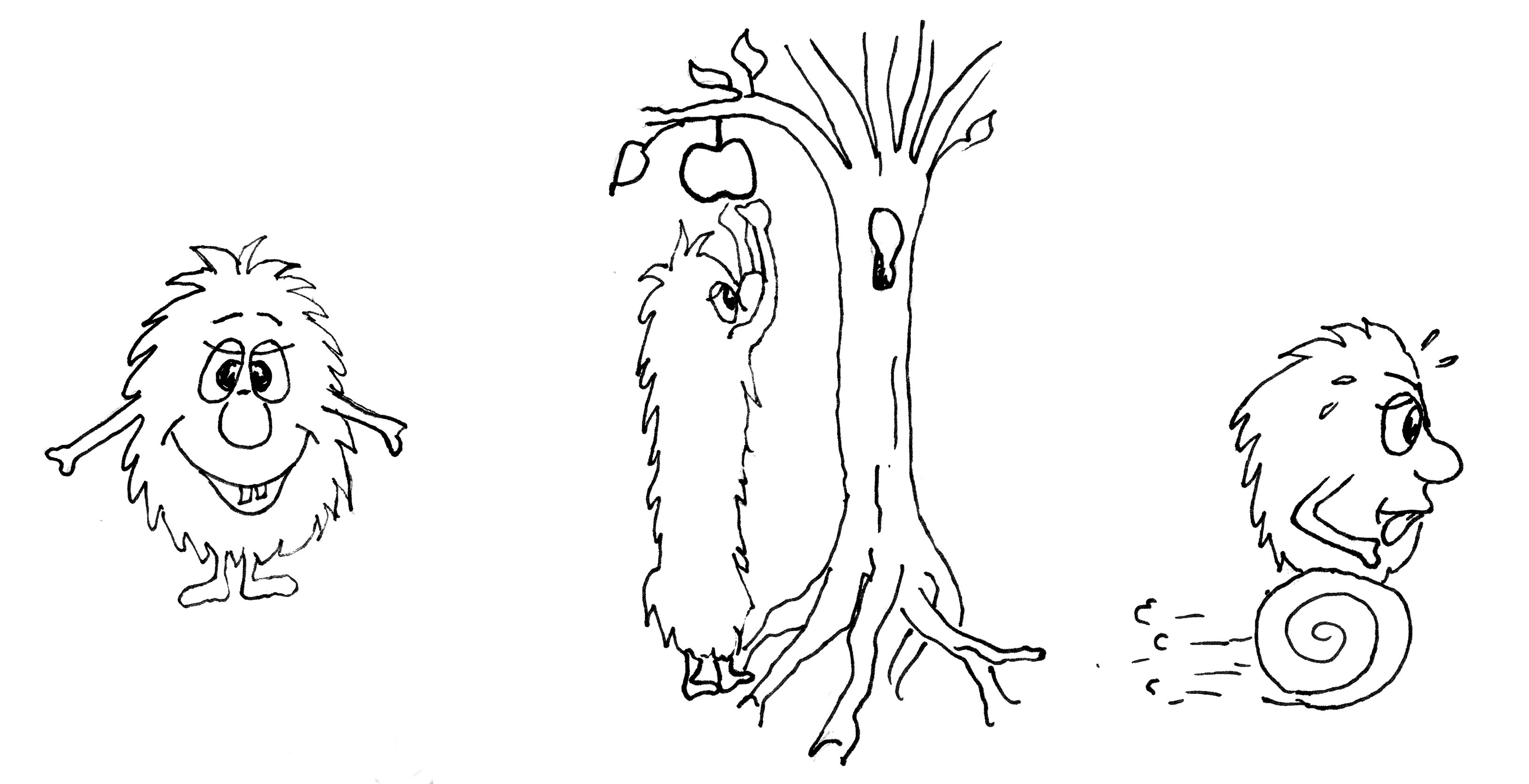 Töltsd ki az alábbi táblázatot!Mely morg típusok előnyösek a Pampala sziget változó körülményei között?A morgok kétféleképpen szaporodhatnak. Számtartó és számfelező osztódással. A következő játékban gyűjtsük össze a kétféle osztódás jellemzőit!Ehhez bele kell pillantanunk a morgok sejtmagjába: 4 db kromoszómát találunk benne, ami két párt alkot (anyai-apai párok)Segítség: a kromoszómákon találhatóak a gének, vagyis azok a (DNS) szakaszok, amelyek tulajdonságokat határoznak meg. A géneknek különböző változatai vannak, pl. esetünkben piros krepp papírral jelöljük majd az adott gén „nyúlós” változatát, és nem jelöljük a normált, ami nem okoz megnyúlást. Ugyanígy kék lesz a „pörgést” okozó változat, és jelöletlen a normál. A kromoszómák csak osztódáskor láthatók és azért szimmetrikusak, mert az osztódás előtt kialakul két teljesen egyforma „felük”. A továbbiakban két tanuló lesz egy kromoszóma, az utódsejtekbe csak egyikük kerül. A sejt a következő osztódása előtt újra lemásolja majd.Játsszátok el az alábbi szerepjátékot és páros munkában válaszoljatok a kérdésekre!Anyagigény: kétféle színű krepp papír (itt piros és kék)Válasszatok az osztályból 4 lányt és 4 fiút.A lányok a lányokkal és a fiúk a fiúkkal álljanak párba. Egy lány pár lesz egy anyai kromoszóma (anyukánktól kaptuk), a fiúk egy párja egy apai kromoszóma. Egy tanuló csak egy fél kromoszóma.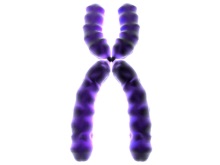 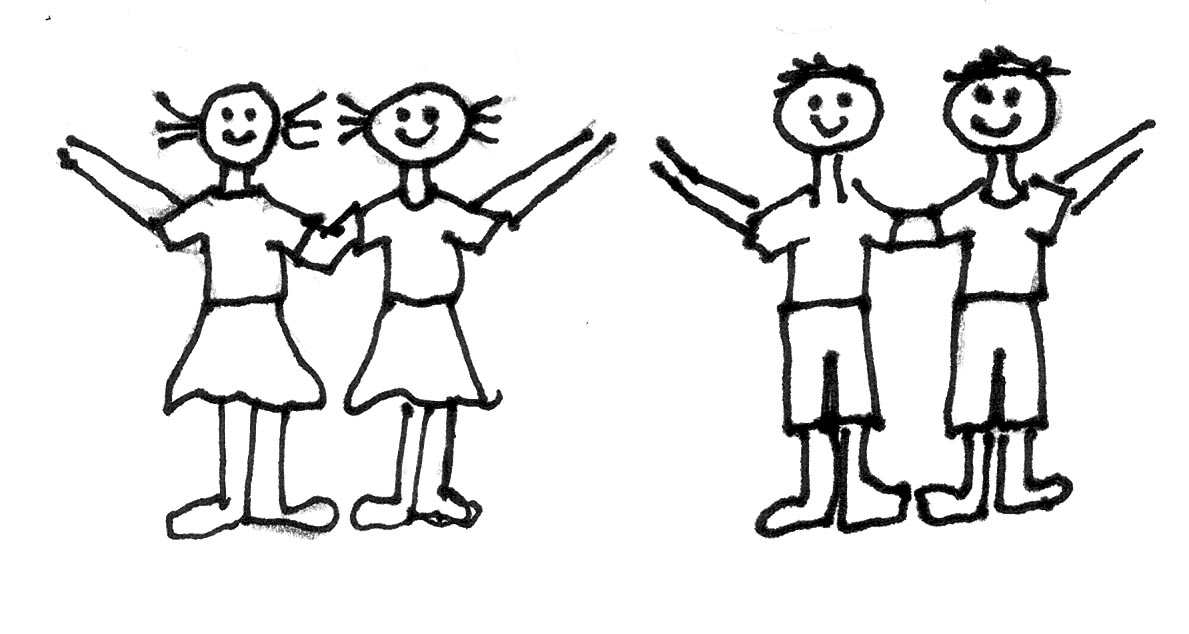 Az egyik lánypár (mindkét lány) kifelé néző karjára kössetek egy-egy piros krepp papír csíkot: ez lesz az alakváltozás génjének „nyúlós” változata. Ők egymás másolatai, teljesen egyformák, ezért kell mindkettőnek piros csík! Az egyik fiúpár kifelé néző lábaira kössetek egy-egy kék krepp papír csíkot: ez lesz a sebesség génjének „pörgős” változata.Osztódjon a sejt számtartó osztódással! (Ez a morgok „rendes” osztódása)Minden pár álljon egy oszlopba egymás mögé, és váljanak szét a párok a terem két széle felé. Így két utódsejt keletkezett. 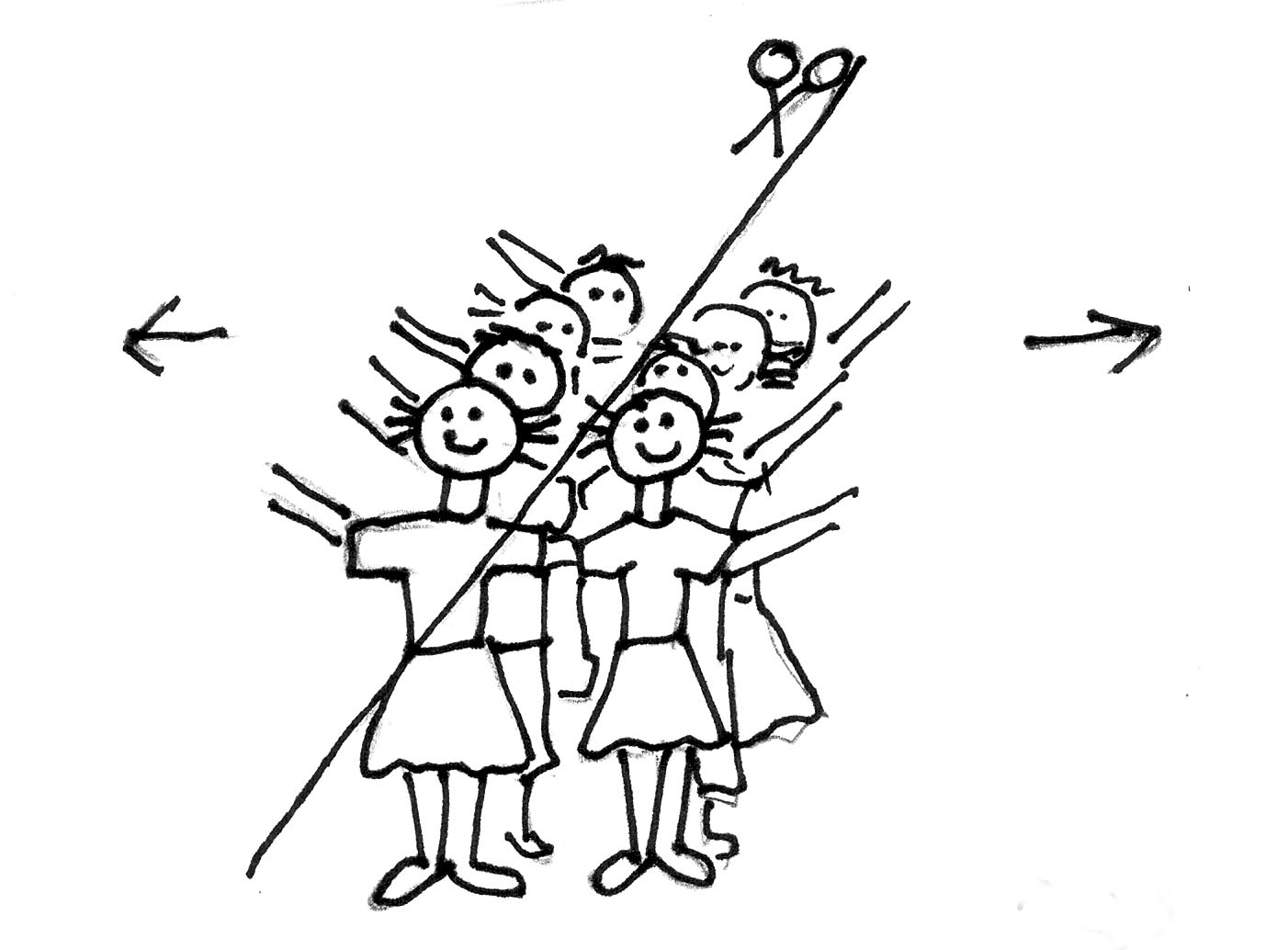 Milyen génváltozatokat tartalmaznak az utódsejtek?Lesznek-e különleges képességei az új sejteknek/utódoknak?Milyen tulajdonságai lesznek az utódsejteknek, ha csak az egyik képesség génváltozata van meg, vagy egyik sem az eredeti sejtben?Miért nevezik számtartó osztódásnak ezt az osztódás típust?Osztódjon a sejt számfelező osztódással!Induljunk ki ugyanabból a sejtből, mint az előbb. Most a lány párok mellé fiúpárok álljanak (anyai és apai kromoszómák), és a lány és a fiú párok váljanak szét!Utána pedig még egy osztódással váljanak szét a párok is!Így négy utódsejt keletkezik.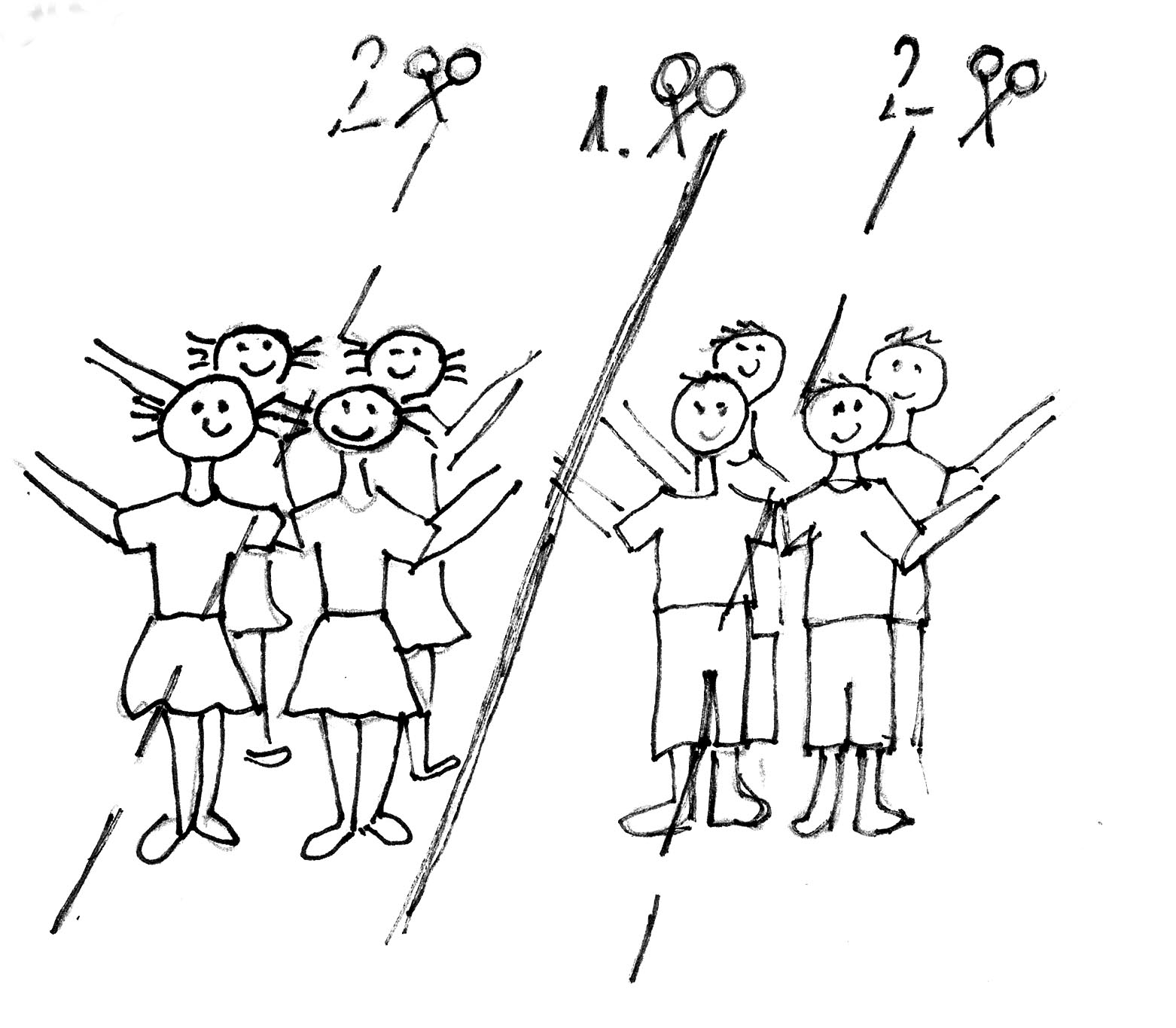 Milyen tulajdonságai lesznek az utódsejteknek?Mi a különbség az előbbi osztódáshoz képest?Miért nevezik számfelező osztódásnak ezt az osztódás típust?(Plusz feladat: a számfelező osztódásnál az egymás mellé álló lány és fiú párok kicserélhetik génváltozataikat! A szélső lány a mellette álló fiúnak adja a piros csíkot a karjára, és/vagy a fiú a kék szalagot a mellette álló lány lábára. Így is végignézhettek egy osztódást!)Ahhoz, hogy ezekből a sejtekből morg legyen két sejtnek egyesülnie kell! Miért?Töltsd ki az alábbi táblázatot!Melyikre osztódási típusra igaz?előnyös morg változatszárazság nincs morgoncszárazság morgonccalsok eső nincs morgoncsok eső morgonccalosztódás típusaA Pimpili szigeten az előnyösebb osztódás (állandó időjárás)A Pampala szigeten az előnyösebb osztódásAz evolúciós változásoknak ez az osztódástípus kedvez, mert változatokat hoz létre